     REVERE HOUSING AUTHORITY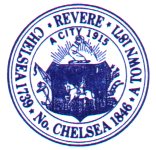    GEORGE M. ANZUONI                                                                       	                  ANTHONY PERRONE                   Chairman                                                                                                                                                                 	                                 Vice-Chairman  		            Labor Representative   JAMES L. MILINAZZO                                                                                                                                                                                          	                      HENRY MANCINI             Executive  Director			                            		  Treasurer/Tenant Representative                                  			     70 COOLEDGE STREET                                 FRANCES L. REGA                                                                                   REVERE, MASSACHUSETTS 02151                                       Member                                                                                   TEL: 781-284-4394                                                                                   FAX: 781-284-0065                                                                                                                                www.revereha.org                                                 July 21, 2017The Revere Housing Authority is happy to announce the creation of a for credit (unpaid) part time internship position within its Public Housing Management department for the Fall 2017 semester. Intern will assist with lease enforcement notices and eviction proceedings, and will have an opportunity to observe internal hearings and court proceedings. Intern will also review, update, and/or create policies for compliance with HUD and DHCD regulations. Intern will assist team with filing, front desk and phone coverage when needed.  Intern will work under the direction of the Director of Housing Management. This is an ideal opportunity for someone interested in property management and tenant/landlord law. Preference will be given to a candidate that is a veteran. Hours to be determined based on guidelines by school providing credit. Flexible schedule. Office is open 8a -4:30p Monday thru Thursday and 8a-1:30p Fridays. Intern is responsible for their own transportation.   Please submit cover letter and resume to Jaclyn Martin, Esq. 70 Cooledge Street, Revere, MA 02151 or by email to JMartin@revereha.com. 